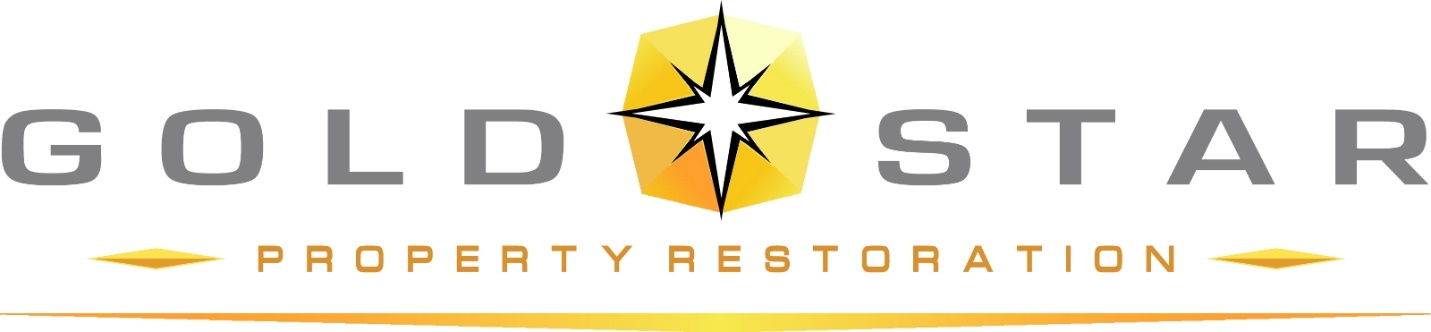 264 Executive Dr. Troy, MI 48083Current conditions for 731 Covington:Steel single pane push out window with fixed transum painted brown to the exterior Proposed Replacement Scope 731 Covington:Wood Aluminum clad case window with brown metal exterior, casement window and fixed transum.  Grid pattern to match existing.See the attached quote for the photo of replacement widow 